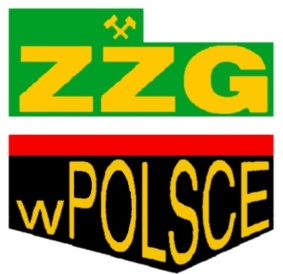 CZARNOGÓRA, BARHOTEL ADRIANA***Bar – turystyczna i portowa miejscowość, prawie 15.000 mieszkańców. Składa się z 2 części: współczesnej zabudowy z portem oraz zabytkowego Starego Baru. Miasto przyciąga wielu turystów. Pokryta otoczakami plaża ciągnie się od ujścia rzeki Żeljeznicy aż do portu. W centrum znajduje się mnóstwo restauracji, barów i sklepików. Z zabytków wymienić należy zespół pałacowy Topolica, zaś w Starym Barze: brama miejska, kościoły św. Katarzyny i Veneranda, łaźnia turecka, ruiny katedry św. Jerzego, pałac biskupów, turecki akwedukt.Hotel Adriana*** (www.hoteladriana-bar.me) - położony w wypoczynkowej dzielnicy Baru – Susanj (ok. 1 km od centrum Baru), w odległości 50 m od plaży, oferuje gościom pokoje 2 i 3 osobowe z pełnym wezłem sanitarnym z balkonem lub tarasem. W hotelu znajduje się restauracja, bar z tarasem oraz bezpłatne wi-fi.Pokoje - 2, 3 osobowe, funkcjonalnie urządzone, z pełnym węzłem sanitarnym, telewizorem, klimatyzacją i lodówką. Pokój 2-osobowy: jednopokojowy z łazienką. W pokoju 2 łóżka pojedyncze (z możliwością połączenia). Pokój 3-osobowy: jednopokojowy z łazienką. W pokoju 3 łóżka pojedyncze.Plaża – bezpłatna, serwis plażowy płatny ok. 2 euro/os. W cenie leżaków możliwość korzystania z basenu przy plażyBasen – przy wykupieniu serwisu plażowego basen gratisWyżywienie - 2 razy dziennie, bardzo dobra i obfita kuchnia, śniadanie serwowane 8.30-9.30, obiadokolacja godz. 18.00 - zupa, drugie danie, deser, wodaŚwiadczenia:przejazd autokarem - klimatyzacja, WC, barek, video                                         9 noclegów w Barze-Susanj hotel Adriana***9 śniadań serwowanych, 9 obiadokolacjiklimatyzacja w pokojachopieka pilota oraz rezydentaubezpieczenie NNW i KLCena nie zawierataksy klimatycznej ok. 1 euro/osoba/dzień osoba powyżej 12 lat, 0,5 euro/dzień – dziecko od 3-12 latZniżki (obowiązują przy 2 osobach pełnopłatnych)Dzieci do 3 lat (przy 2 osobach pełnopłatnych) 			cena   490 złDzieci od 3 do 12 lat (przy 2 osobach pełnopłatnych) 		cena 1090 zł3 i 4 osoba w pokoju powyżej 12 lat 					cena 1440 złturnusdata odjazdupobytdata przyjazducena za osobę (w zł)A/CG/922.06.1623.06-02.07.1603.07.161490B/CG/901.07.1602.07-11.07.1612.07.161590C/CG/910.07.1611.07-20.07.1621.07.161590D/CG/919.07.1620.07-29.07.1630.07.161590E/CG/928.07.1629.07-07.08.1608.08.161590F/CG/906.08.1607.08-16.08.1617.08.161590G/CG/915.08.1616.08-25.08.1626.08.161590H/CG/924.08.1625.08-03.09.1604.09.161490